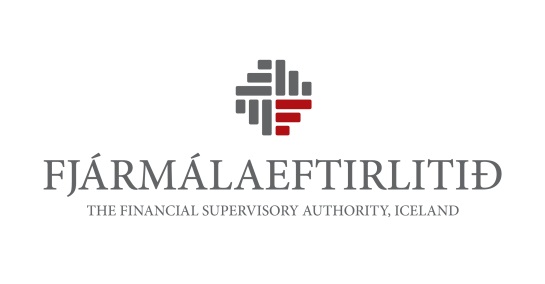 Eyðublað vegna umsagnar um drög að leiðbeinandi tilmælum um aðskilnað starfssviða, sbr. umræðuskjal nr. 5/2013	Tímafrestur
29. nóvember 2013Nafn umsagnaraðila:[Nafn umsagnaraðila]Upplýsingar um umsagnir:Fjármálaeftirlitið gerir allar umsagnir aðgengilegar á heimasíðu sinni.Óski umsagnaraðili eftir því að farið verði með umsögn hans sem trúnaðarmál skal merkja við reit þar að lútandi hér til hliðar. Jafnframt skal umsagnaraðili rökstyðja sérstaklega í dálki vegna almennra athugasemda hér að neðan hvers vegna hann óskar eftir trúnaði.Þrátt fyrir að farið verði með umsögn sem trúnaðarmál mun Fjármálaeftirlitið taka fram á heimasíðu sinni að umsögn hafi borist frá viðkomandi umsagnaraðila en að trúnaðar um efni umsagnar hafi verið óskað.TrúnaðarmálVinsamlegast fylgið eftirfarandi leiðbeiningum við útfyllingu eyðublaðs þessa: Vinsamlegast setjið almennar umsagnir og athugasemdir við umræðuskjalið í dálkinn „Almenn umsögn“.Vinsamlegast fyllið inn umsagnir um einstök ákvæði umræðuskjalsins í viðeigandi dálk. Séu engar athugasemdir við viðkomandi grein skal línu haldið auðri.Númer í tilvísunardálki hér að neðan vísa til ákvæða í umræðuskjali nr. 5/2013 vegna umsagnar um drög að leiðbeinandi tilmælum um aðskilnað starfssviða.Eigi athugasemdin við um fleiri en eitt ákvæði, vinsamlegast setjið athugasemdina við fyrsta ákvæðið sem viðkomandi athugasemd á við og tilgreinið einnig önnur þau ákvæði sem athugasemdin nær til.Vinsamlegast sendið eyðublað þetta útfyllt á netfangið fme@fme.is. TilvísunUmsögnUmsögnAlmenn umsögn[Umsögn][Umsögn]Gildissvið1.1.[Umsögn][Umsögn]1.2.[Umsögn][Umsögn]1.3.[Umsögn][Umsögn]1.4.[Umsögn][Umsögn]1.5.[Umsögn][Umsögn]Aðskilnaður starfssviða2.1.[Umsögn][Umsögn]2.2.[Umsögn][Umsögn]2.3.[Umsögn][Umsögn]2.4.[Umsögn][Umsögn]2.5.[Umsögn][Umsögn]2.6.[Umsögn][Umsögn]2.7.[Umsögn][Umsögn]2.8.[Umsögn][Umsögn]2.9.[Umsögn][Umsögn]Rekstrarfélög verðbréfasjóða3.1.[Umsögn][Umsögn]3.2.[Umsögn][Umsögn]3.3.[Umsögn][Umsögn]3.4.[Umsögn][Umsögn]3.5.[Umsögn][Umsögn]3.6.[Umsögn][Umsögn]3.7.[Umsögn][Umsögn]3.8.[Umsögn][Umsögn]3.9.[Umsögn][Umsögn]Regluvarsla4.1.[Umsögn][Umsögn]4.2.[Umsögn][Umsögn]